TITEL:ArbeitssucheArbeitssucheThema und Bereich(Tipp: Denken Sie an ein Thema/Bereich, das mit dem Titel zusammenhängt (z. B. Arbeitssuche).(Tipp: Denken Sie an ein Thema/Bereich, das mit dem Titel zusammenhängt (z. B. Arbeitssuche).Beschreibung der Aktivität(Tipp: Was ist die Hauptaufgabe? Schreiben Sie eine kurze Erklärung, was Ihre Schüler in der Hauptaufgabe dieser Lektion tun werden.)(Tipp: Was ist die Hauptaufgabe? Schreiben Sie eine kurze Erklärung, was Ihre Schüler in der Hauptaufgabe dieser Lektion tun werden.)Lernziele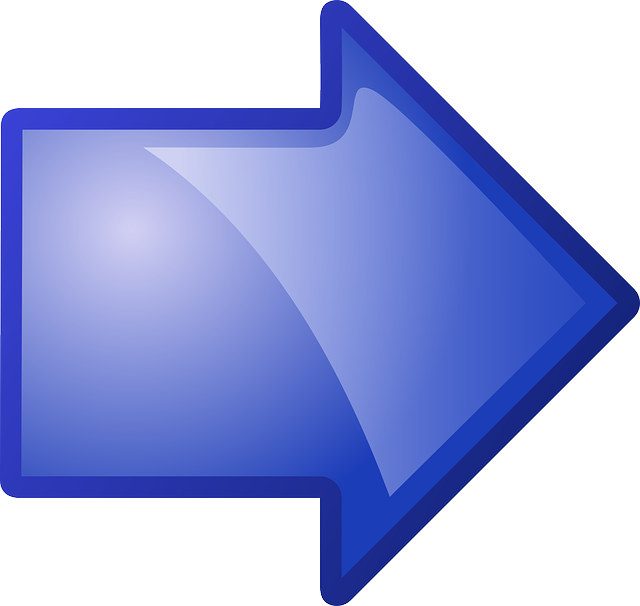 (Tipp: Listen Sie mehr als 3 Lernziele für diese Lektion auf; was genau wollen Sie unterrichten, z. B. Vokabeln zum Thema, Vergangenheitsform usw.)(Tipp: Listen Sie mehr als 3 Lernziele für diese Lektion auf; was genau wollen Sie unterrichten, z. B. Vokabeln zum Thema, Vergangenheitsform usw.)Erforderliche Gesamtzeit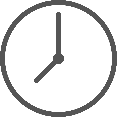 (Tipp: Berücksichtigen Sie die Länge der Unterrichtsstunde je nach Größe der Gruppe)(Tipp: Berücksichtigen Sie die Länge der Unterrichtsstunde je nach Größe der Gruppe)Einführung (Voraufgabe)Zeit(Tipp: Überlegen Sie, wie viel Zeit die Voraufgabe von der gesamten Unterrichtszeit in Anspruch nehmen sollte - wiederum abhängig von der Gruppengröße)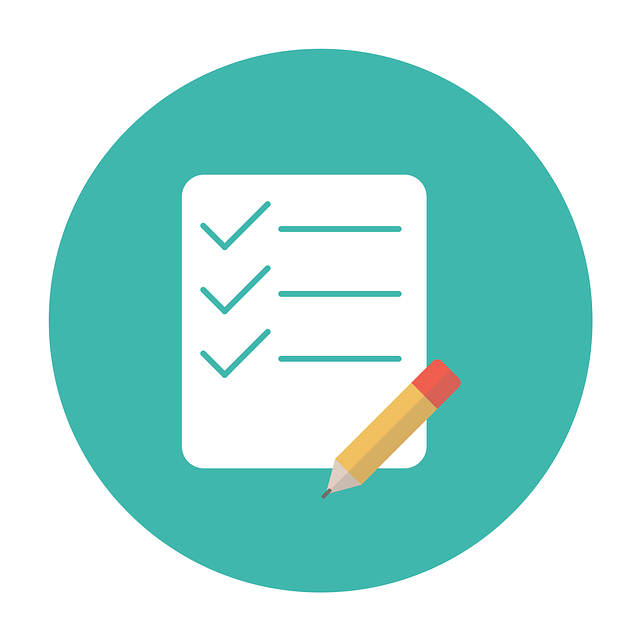 Anweisungen(Tipp: Schreiben Sie die Anweisungen vor der Aufgabe anhand dieser Anleitung: - Die Teilnehmer suchen in den verschiedenen Medien (Zeitungen, Internet) nach Stellenangeboten oder Stellenanzeigen in der Fremdsprache, bringen sie mit und diskutieren sie in der Gruppe)Lernziele(Tipp: Nennen Sie 3 Lernziele für diese Voraufgabe, z. B. Vokabeln: Berufsbezeichnungen)HauptaufgabeZeit(Tipp: Dies ist die längste Aktivität)Anweisungen (Tipp: Erstellen Sie anhand der Informationen aus der Voraufgabe eine Hauptaufgabe mit dieser Anleitung - Es werden Kleingruppen gebildet, in denen die TeilnehmerInnen die ausgewählten Stellenanzeigen im Detail lesen/analysieren und die wichtigsten Informationen  in einer Tabelle zusammenfassen und einordnen)Lernziele(Tipp: Listen Sie 3 Ziele auf, darunter Grammatik, Konversation und Wortschatz)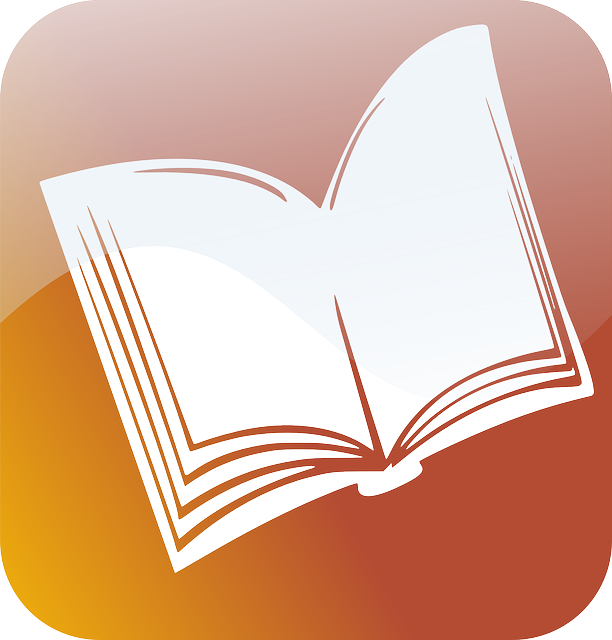 Werkzeuge(Tipp: Überlegen Sie, welche anderen Hilfsmittel/Ressourcen für diese Aktivität benötigt werden, z. B. Zeitungen/Laptops für die Suche nach Stellenanzeigen)Nachbereitungs-aufgabeSchreiben Sie eine Postaufgabe, in der Sie ein Rollenspiel mit einer Arbeitsagentur machen:  Die Teilnehmer werden in Arbeitsvermittler und Arbeitssuchende/Kandidaten aufgeteilt: Ein Arbeitsvermittler sollte die Kontaktperson oder der Vorgesetzte eines Arbeitsbewerbers sein.Schreiben Sie eine Postaufgabe, in der Sie ein Rollenspiel mit einer Arbeitsagentur machen:  Die Teilnehmer werden in Arbeitsvermittler und Arbeitssuchende/Kandidaten aufgeteilt: Ein Arbeitsvermittler sollte die Kontaktperson oder der Vorgesetzte eines Arbeitsbewerbers sein.